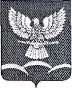 СОВЕТ НОВОТИТАРОВСКОГО СЕЛЬСКОГО ПОСЕЛЕНИЯ ДИНСКОГО РАЙОНАРЕШЕНИЕот 06.02.2013                                                                                                        № 218-41/02станица НовотитаровскаяОб утверждении Положения об оплате труда выборных должностных лиц местного самоуправления, осуществляющих свои полномочия на постоянной основе, муниципальных служащих, работников органов местного самоуправления, занимающих должности не отнесенные к выборным муниципальным должностям и должностям муниципальной службы В соответствии со статьей 22 Федерального закона от 02 марта 2007 г. № 25-ФЗ «О муниципальной службе в Российской Федерации», статьей 20 Закона Краснодарского края от 08 июня 2007 г. № 1244-КЗ «О муниципальной службе в Краснодарском крае», с Уставом Новотитаровского сельского поселения Совет Новотитаровского сельского поселения р е ш и л:1.Утвердить Положение об оплате труда выборных должностных лиц местного самоуправления, осуществляющих свои полномочия на постоянной основе, муниципальных служащих, работников органов местного самоуправления, занимающих должности не отнесенные к выборным муниципальным должностям и должностям муниципальной службы (Приложение).2. Финансирование расходов, связанных с реализацией настоящего решения, осуществлять в пределах средств, предусмотренных в бюджете поселения  на соответствующий год для обеспечения деятельности органов местного самоуправления Новотитаровского сельского поселения Динского района.3. Решение Совета Новотитаровского сельского поселения от 09 декабря 2009 года № 23-05/02 «Об утверждении Положения о порядке выплаты премии по итогам работы лицам, замещающим муниципальные должности и муниципальным служащим Новотитаровского сельского поселения Динского района» признать утратившим силу.4. Главе Новотитаровского сельского поселения  привести правовые акты администрации Новотитаровского сельского поселения Динского района в соответствие с настоящим решением.5. Контроль за исполнением настоящего решения возложить на комиссию по бюджету и социально-экономическому развитию Совета Новотитаровского сельского поселения (Бычек) и администрацию Новотитаровского сельского поселения Динского района. 6. Настоящее решение вступает в силу со дня его официального обнародования и распространяется на правоотношения, возникшие с 1 января 2013 года.Председатель совета Новотитаровского сельского поселения                                                       Ю.Ю. ГлотовГлава Новотитаровского сельского поселения                                                                                         С.К. Кошман